Maria Luisa 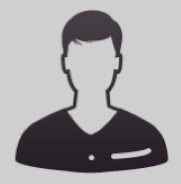  Acceso Universidadhttp://marisgm.MiCVweb.comObjetivo Profesional[ Escribir Objetivo profesional ]ExperienciaEnmanuel 5/2013-8/2013Atención al cliente (Atención al cliente) Murcia (Murcia) Dependienta:atender a clientes,reponer ropa,ordenar tienda,probadores,etcGimenez Godoy 10/2006-10/2009Producción, taller y fábrica (Otras (No se especifica)) Murcia EspañaPeón en una imprenta:en una maquina cogiendo pliegos de revistas,metiendo catalogos de publicidad en cajasCasa Blanca 4/2006-7/2006Hosteleria, restauración y turismo (Turismo - Restauración - Hostelería) Ayudante de cocinaMurcia EspañaFormaciónHABILIDADES/CAPACIDADESFormación ComplementariaIdiomas InglésNivel Principiante InformáticaInformación adicional